Вымогательство взяткиЭто требование должностного лица или лица, выполняющего управленческие функции в коммерческой или иной организации, дать взятку либо передать незаконное вознаграждение в виде денег, ценных бумаг, иного имущества при коммерческом подкупе под угрозой совершения действий, которые могут причинить ущерб законным интересам гражданина либо поставить последнего в такие условия, при которых он вынужден дать взятку либо совершить коммерческий подкуп с целью предотвращения вредных последствий для его правоохраняемых интересов. Областное государственное бюджетное профессиональное образовательное учреждение «Ульяновский педагогический колледж»Честность неотделима от свободы, как коррупция от деспотизма.                                                 А. ФрансПротиводействие коррупцииАдрес: 432046, г. Ульяновск, ул. Димитрова, д. 7 Сайт: упк4.рф Противодействие коррупции ВЫ ОБЯЗАНЫ ЗНАТЬ!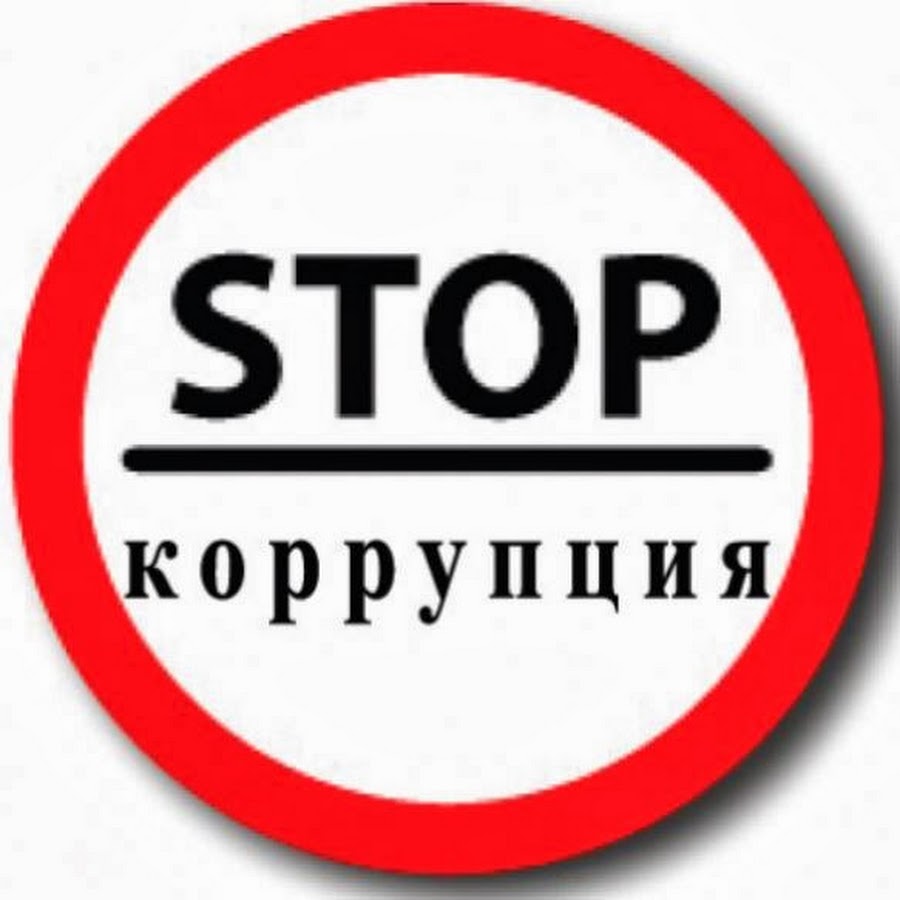 Памятка для студентов ОГБПОУ УПКупк4.рфДействия студентов и их родителей (законных представителей) при склонении к даче взятки___________________________________________________________________________________________________________________________________Направить письменное обращение на имя директора колледжа                                                                                                                                  Приемная директора Направить письменное обращение                                                                                                                                               в ящик для обращений граждан, в том числе  и по возможным                                                                                                                                                          Установлен на первом  этаже  фактам коррупции                                                                                                                                                                                       в  фойе колледжаНаправить письменное обращениепо электронной почте                                                                                                                                                                                  upk4@mail.ruОбратиться по телефону                                                                                                                                                                               8(8422) 27-16-31Обратиться к администрации колледжа                                                                                                                                               График личного приема:                 на личный прием                                                                                                                                                                                    с  16-00 – до 16-30 час. __________________________________                               ___________________________________                                  _________________________________